Supplementary Information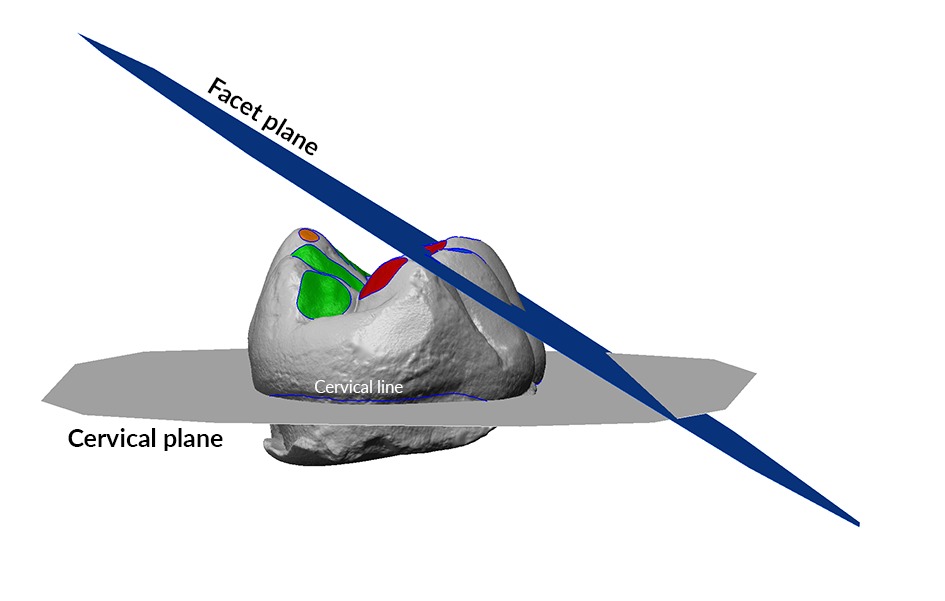 Figure S1. Three-dimensional (3D) polygonal model of a lower second mandibular molar of an adult western lowland gorilla (SMF 45713) showing the wear facet inclination (measured as the angle between the facet plane and the cervical plane). Buccal: right.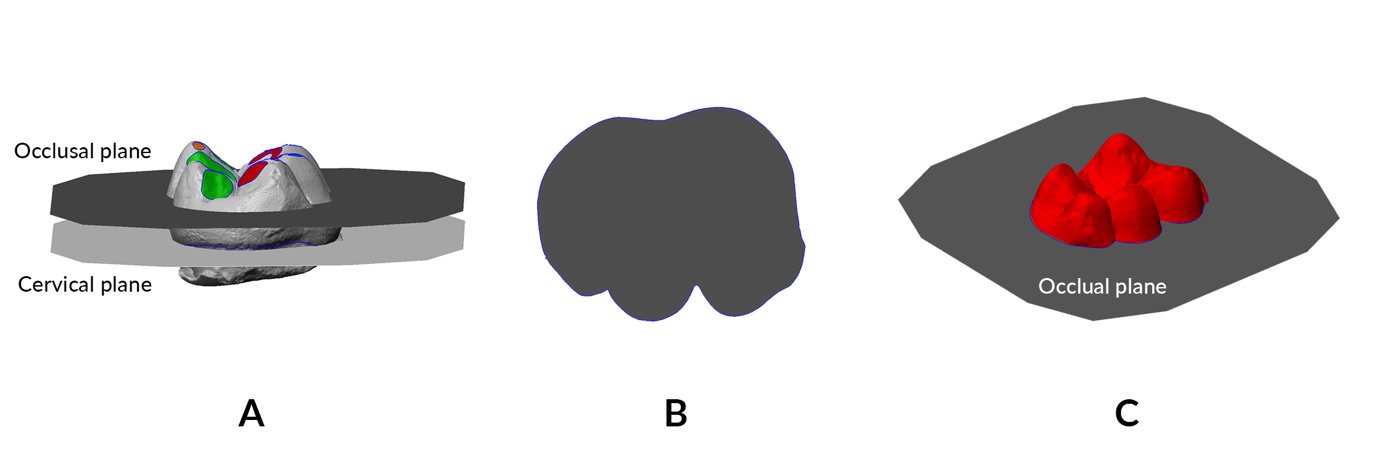 Figure S2. Occlusal Relief Index (ORI). Translation of the cervical plane along the y-axis reaching the deepest point of the occlusal surface (A), two-dimensional (2D) occlusal area (B), and 3D occlusal area (C).Table S1. Levene’s test of equality of variances between mountain gorillas (G. b. b.), eastern lowland gorillas (G. b. g.) and western lowland gorillas (G. g. g.) for each wear class. Table S2.  Kruskal-Wallis test of differences in relative wear facet areas between mountain gorillas (G. b. b.), eastern lowland gorillas (G. b. g.) and western lowland gorillas (G. g. g.) for each wear class. Table S3. Between-group comparisons (Mann-Whitney test) of relative wear facet areas. Mountain gorillas (G. b. b.), eastern lowland gorillas (G. b. g.) and western lowland gorillas (G. g. g.). Significant differences at p<0.05 are highlighted in bold.*nd = not determinedTable S4. Pairwise effect size among taxa per each wear classes based on the univariate distributions of buccal phase I, lingual phase I and phase II facet relative areas.Table S5. Tukey Honest Significant Differences test on the analysis of multivariate homogeneity of group dispersion in facet inclination for each wear class. Lower and upper values refer to 95% confidence intervals.Table S6. Tukey Honest Significant Differences test on the analysis of multivariate homogeneity of group dispersion of wear facet inclinations between mountain gorillas (G. b. b.), Grauer’s gorillas (G. b. g.) and western lowland gorillas (G. g. g.). Lower and upper values refer to 95% confidence intervals.Table S7. Between-group comparisons (Mann-Whitney test) of wear facet inclinations. Mountain gorillas (G. b. b.), eastern lowland gorillas (G. b. g.) and western lowland gorillas (G. g. g.). Significant differences at p<0.05 are highlighted in bold.*nd = not determinedTable S8. Permanova on the impact of the interaction between wear class and taxonomy on wear facet inclinations across mountain gorillas (G. b. b.), Grauer’s gorillas (G. b. g.), and western lowland gorillas (G. g. g.).Table S9. Kruskal-Wallis test of differences in occlusal relief index (OR), percentage of dentine exposure (PDE), and percentage of enamel wear (PEW) between mountain gorillas (G. b. b.), Grauer’s gorillas (G. b. g.), and western lowland gorillas (G. g. g.). Significant results are highlighted in bold.Table S10. Dunn test with Benjamini-Hochberg corrected p-values on pairwise differences in the percentage of enamel wear (PEW) between mountain gorillas (G. b. b.), Grauer’s gorillas (G. b. g.), and western lowland gorillas (G. g. g.).Table S11. Between-group comparisons (two-tailed Mann-Whitney tests for independent study design) of relative wear areas of male and female western lowland gorillas.Table S12. Tukey Honest Significant Differences test on the analysis of multivariate homogeneity of group dispersion of wear facet inclinations (Buccal PI, Lingual PI, Phase II and Tip crush) in male and female western lowland gorillas. Lower and upper values refer to 95% confidence intervals.Table S13. Permanova of wear facet inclinations (Buccal PI, Lingual PI, Phase II and Tip crush) in male and female western lowland gorillas for each wear class.Table S14. Two-tailed Mann-Whitney test for independent study design on differences in occlusal relief index (OR), percentage of dentine exposure (PDE), and percentage of enamel wear (PEW) between male and female western lowland gorillas.Table S15. List of teeth according to wear stage from gorilla specimens included in this study with information about taxonomy, age, sex and locality from museum records (Cooper and Gordon, 2017).aTooth wear stage based on Smith (1984).bAMNH = American Natural History Museum (New York, U.S.A.); NHML = Natural History Museum London (UK); NHMS = Natural History Museum Stockholm (Sweden); PRI = Primate Research Institute (Inuyama, Japan); RMCA = Royal Museum for Central Africa (Tervuren, Belgium); SRI = Senckenberg Research Institute (Frankfurt, Germany); ZMB = Museum für Naturkunde (Berlin, Germany).Table S16. Between-group comparisons (Mann-Whitney test) of relative wear facet areas in western lowland gorillas. Significant differences at p<0.05 are highlighted in bold.BuccalBuccalLingualLingualPhaseIIPhaseIIWearTest statisticp-valueTest statisticp-valueTest statisticp-valueWear 10.280.760.260.770.470.63Wear 2+30.720.490.380.680.60.55Wear 40.0060.940.280.611.380.27BuccalBuccalBuccalLingualLingualLingualPhase IIPhase IIPhase IIPhase IIWearKW Χ2dfp-valueKW Χ2dfp-valueKW Χ2dfp-valueWear 10.420.812.2220.331.7320.42Wear 2+32.0920.354.2720.123.0420.22Wear 40.9420.625.920.0514.2120.12Wear 1 Wear 2&3Wear 4BuccalG. b. b.G. b. g.G. g. g.BuccalG. b. b.G. b. g.G. g. g.BuccalG. b. b.G. b. g.G. g. g.G. b. b.-G. b. b.-G. b. b.-G. b. g.0.881-G. b. g.0.267-G. b. g.nd*-G. g. g.0.6180.684-G. g. g.0.2950.348-G. g. g.nd0.620-LingualG. b. b.G. b. g.G. g. g.LingualG. b. b.G. b. g.G. g. g.LingualG. b. b.G. b. g.G. g. g.G. b. b.-G. b. b.-G. b. b.-G. b. g.0.177-G. b. g.0.040-G. b. g.nd-G. g. g.0.8440.225-G. g. g.0.0610.630-G. g. g.nd0.079-PIIG. b. b.G. b. g.G. g. g.PIIG. b. b.G. b. g.G. g. g.PIIG. b. b.G. b. g.G. g. g.G. b. b.-G. b. b.-G. b. b.-G. b. g.0.368-G. b. g.0.115-G. b. g.nd-G. g. g.0.9610.224-G. g. g.0.2420.268-G. g. g.nd0.203*-Wear 1Wear 1Wear 2-3Wear 2-3Wear 4Wear 4BuccalBuccalBuccalG.b.g.G.b.g.G.b.b.G.b.g.G.b.g.G.b.b.G.b.g.G.b.g.G.b.b.G.b.b.-0.36-0.36G.b.b.-0.51-0.51G.b.b.NANAG.g.g.-0.43-0.430.08G.g.g.-0.09-0.090.34G.g.g.0.330.33NALingualLingualLingualG.b.g.G.b.g.G.b.b.G.b.g.G.b.g.G.b.b.G.b.g.G.b.g.G.b.b.G.b.b.0.970.97G.b.b.-1.26-1.26G.b.b.NANAG.g.g.0.80.8-0.07G.g.g.-0.23-0.230.78G.g.g.-1.18-1.18NAPhase IIPhase IIPhas eIIPhas eIIPhase IIPhase IIG.b.g.G.b.b.G.b.g.G.b.b.G.b.g.G.b.b.G.b.b.-0.7-0.7G.b.b.1.071.07G.b.b.NANAG.g.g.-0.8-0.8-0.18G.g.g.0.390.39-0.93G.g.g.0.70.7NAdifferencelowerupperadj. p-value2_1-1.92-5.551.70.513_1-1.82-5.451.80.564_1-0.53-5.033.90.993_20.1-2.963.214_21.4-2.675.50.84_31.3-2.775.40.84Groupsdifferencelowerupperadj. p-valueG.b.b. - G.b.g.2.39-2.657.430.5G.g.g. - G.b.g.0.75-2.343.850.83G.g.g. - G.b.b.-1.64-6.162.890.67Wear 1 Wear 2Wear 3Wear 4BuccalG. b. b.G. b. g.G. g. g.BuccalG. b. b.G. b. g.G. g. g.BuccalG. b. b.G. b. g.G. g. g.BuccalG. b. b.G. b. g.G. g. g.G. b. b.-G. b. b.-G. b. b.-G. b. b.-G. b. g.0.551-G. b. g.nd*-G. b. g.nd-G. b. g.nd-G. g. g.0.2000.687-G. g. g.nd0.016-G. g. g.nd0.798-G. g. g.nd0.944-LingualG. b. b.G. b. g.G. g. g.LingualG. b. b.G. b. g.G. g. g.LingualG. b. b.G. b. g.G. g. g.LingualG. b. b.G. b. g.G. g. g.G. b. b.-G. b. b.-G. b. b.-G. b. b.-G. b. g.0.233-G. b. g.nd-G. b. g.nd-G. b. g.nd-G. g. g.0.6930.139-G. g. g.nd0.884-G. g. g.nd0.584-G. g. g.nd0.525-Phase IIG. b. b.G. b. g.G. g. g.Phase IIG. b. b.G. b. g.G. g. g.Phase IIG. b. b.G. b. g.G. g. g.Phase IIG. b. b.G. b. g.G. g. g.G. b. b.-G. b. b.-G. b. b.-G. b. b.-G. b. g.0.371-G. b. g.nd-G. b. g.nd-G. b. g.nd-G. g. g.0.8440.420-G. g. g.nd0.688-G. g. g.nd0.289-G. g. g.nd0.832-Tip crushG. b. b.G. b. g.G. g. g.Tip crushG. b. b.G. b. g.G. g. g.Tip crushG. b. b.G. b. g.G. g. g.Tip crushG. b. b.G. b. g.G. g. g.G. b. b.-G. b. b.-G. b. b.-G. b. b.-G. b. g.0.428-G. b. g.nd-G. b. g.nd-G. b. g.nd-G. g. g.0.2991-G. g. g.nd0.182-G. g. g.nd0.401-G. g. g.nd0.832-DfSSR2Fp-valueWear33749.70.188748.38740.001Taxonomy2258.70.013020.8680.527Wear:Taxonomy6956.80.048161.070.365Residual10014902.30.75008Total11119867.51VariableKW Χ2dfp-valueOR0.1120.94PDE3.2620.19PEW8.220.016GroupsZadj. p-valueG.b.b. - G.b.g.0.81967450.4124017G.g.g. - G.b.g.-2.04874350.0607308G.g.g. - G.b.b.-2.31541360.06177092BuccalBuccalLingualLingualPhase IIPhase IIWearWp-valueWp-valueWp-valueWear 111.50.93.50.14120.82Wear 2+3261.50.72262.50.732830.94Weardifferencelowerupperadj. p-valueWear 1-0.74-13.7612.280.9Wear 2-1.99-9.825.830.6Wear 3-1.81-5.692.060.34WearFdfP-valueWear 11.173810.32Wear 22.3510.09Wear 30.7910.51VariableWp-valueOR3640.58PDE3880.33PEW440.50.055SpecimenTaxonToothWearaAgeSexLocalityRepositorybBM 22.2.10.2G. b. beringeiLM21AdultFBritish Rwanda, Kigezy DistrictNHMLRG 2258G. b. beringeiRM21AdultFR.D. Congo, Virunga Mt.RMCA621445G. b. beringeiRM21AdultMMount Karisimbi, VirungaNHMS631164G. b. beringeiLM21AdultMMount Mikeno, VirungaNHMSRG 8608G. b. beringeiLM21AdultFR.D. Congo, Karisimbi Mt.RMCARG 8607G. b. beringeiRM22AdultFR.D. Congo, Karisimbi Mt.RMCA641165G. b. beringeiLM22SubadultMMount Mikeno, VirungaNHMSSMF 94796G. b. beringeiLM23AdultMRwandaSRI630739G. b. beringeiRM23AdultFMount Mikeno, VirungaNHMSRG2263G. b. beringeiLM24AdultFR.D. Congo, Virunga Mt.RMCARG 833G. b. graueriRM21AdultFR.D. Congo, BarakaRMCARG 1002G. b. graueriRM21SubadultFR.D. Congo, BarakaRMCARG 26206G. b. graueriLM22AdultMR.D. Congo, BukavuRMCARG 881G. b. graueriRM21SubadultFR.D. Congo, BarakaRMCARG 14615 G. b. graueriRM22AdultFR.D. Congo, LuberoRMCARG 22761G. b. graueriLM22AdultMR.D. Congo, Chibimbi KatanaRMCARG 998G. b. graueriLM22AdultMBaraka, R.D. CongoRMCAZMB 31625G. b. graueriLM22AdultF80km NW v. BokoZMB115609G. b. graueriLM22AdultMAlimbongo Mountains, CongoAMNHRG 23436G. b. graueriLM22AdultFTshela regionRMCARG 9405G. b. graueriRM22AdultMKatana, R.D.CongoRMCARG 15356G. b. graueriRM22AdultFIbatsero, R.D. CongoRMCA86044 M7G. b. graueriLM23AdultFMungele, R.D CongoRMCARG 24001G. b. graueriRM23AdultMR.D. Congo, Kiwa LowaRMCARG 17770G. b. graueriLM23AdultMR.D. Congo, LubutuRMCARG 999G. b. graueriLM23AdultMBaraka, R.D. CongoRMCARG 14769G. b. graueriLM23AdultFShabunda, R.D. CongoRMCA86044 M5G. b. graueriRM23AdultMMungele, R.D CongoRMCA86044 M8G. b. graueriRM24AdultFR.D. Congo, MungeleRMCA86044 M17G. b. graueriLM24AdultMR.D. Congo, KaseseRMCARG 14770G. b. graueriRM23AdultFR.D. Congo, ShabundaRMCARG 15234G. b. graueriLM23AdultMR.D. Congo, WaregaRMCARG 15352G. b. graueriRM24AdultFR.D. Congo, IbatseroRMCARG 11725G. b. graueriLM24AdultFLubero, R.D. CongoRMCABM 86.534G. g. gorillaLM21AdultMCongoNHML7732 M16G. g. gorillaLM21SubadultCameroon, MoboeRMCA7221G. g. gorillaLM21AdultFGabonPRIZMB 7157G. g. gorillaLM21SubadultFSamakita, Ogowe, GabonZMBZMB 10493G. g. gorillaRM21AdultMMayombe, French CongoZMBZMB 30893G. g. gorillaLM21SubadultMAjoshone, Akonolinga, CameroonZMBZMB 31435G. g. gorillaLM21AdultFAjoshone, CameroonZMBZMB 47526G. g. gorillaRM21AdultMMolundu, CameroonZMBZMB 83521G. g. gorillaRM21SubadultMMolundu, CameroonZMBBM 86.537G. g. gorillaRM21SubadultMCongoNHML167333G. g. gorillaLM21AdultMCameroonAMNH7556 M15G. g. gorillaRM21AdultCameroon, DjapostenRMCAZMB 31702G. g. gorillaRM21SubadultFBipindi, CameroonZMBSMF 21H248G. g. gorillaLM22AdultUnknownSRISMF 1135G. g. gorillaLM22SubadultMGabon, Ogooue-MaritimeSRISMF 45713G. g. gorillaRM22AdultCameroonSRIBM 36.7.14.1G. g. gorillaLM22AdultMBritish CameroonsNHMLBM 48.435G. g. gorillaLM22AdultMCameroon, MamfeNHML7732 M2G. g. gorillaLM22AdultMCameroon, MimbomimboRMCA7732 M7G. g. gorillaLM22AdultMCameroon, MimbomimboRMCA7732 M8G. g. gorillaLM22AdultMCameroon, MimbomimboRMCA7732 M18G. g. gorillaRM22AdultMCameroon, MoboeRMCARG 63G. g. gorillaRM22AdultCameroon, DjapostenRMCASMF 4108 G. g. gorillaLM22AdultMCameroonSRI90194G. g. gorillaRM22AdultMCameroon, East,  Moloundou N'GuililiAMNH214113G. g. gorillaRM22AdultR.D. Congo, BrazavilleAMNHZMB 6964G. g. gorillaRM22SubadultGabonZMBZMB 11642G. g. gorillaLM22AdultMYaunde, CameroonZMBZMB 14644G. g. gorillaRM22Adult FLoango, French CongoZMBZMB 20318G. g. gorillaRM22AdultUmgeb. U. Nginda, Molundu, CameroonZMBZMB 30892G. g. gorillaRM22AdultFAjoshone, CameroonZMB167334G. g. gorillaRM22AdultMCameroonAMNH167337G. g. gorillaLM22AdultFCameroonAMNH167338G. g. gorillaLM22AdultMCameroonAMNH167339G. g. gorillaRM22AdultFCameroonAMNHZMB 83546G. g. gorillaLM22AdultMZW Lomie U. Malen, CameroonZMBZMB 83561G. g. gorillaRM22AdultMLolodorf, CameroonZMBZMB 11646G. g. gorillaRM22AdultBipindi, CameroonZMBZMB 30940G. g. gorillaRM22AdultMCamerun   ZMB7556 M12G. g. gorillaLM22AdultMCameroon, EssengbotRMCASMF 1133G. g. gorillaLM23AdultMAfricaSRIBM 86.535G. g. gorillaRM23AdultMCongoNHMLBM 1939.928G. g. gorillaLM23AdultMGabonNHML7732 M3G. g. gorillaLM23AdultFCameroon, MasinsRMCABM 1939.936G. g. gorillaLM23AdultFGabonNHML7732 M4G. g. gorillaRM23AdultCameroon, MoboeRMCA7732 M5G. g. gorillaRM23AdultMCameroon, MoboeRMCA7732 M13G. g. gorillaLM23AdultFCameroon, DjaRMCABM 1939.927G. g. gorillaLM23AdultFGabonNHMLBM 64.12.1.5G. g. gorillaRM23AdultFGabonNHML167326G. g. gorillaLM23AdultMCameroonAMNH167327G. g. gorillaRM23AdultMCameroonAMNH183131G. g. gorillaLM23AdultCameroon, East, YoukadoumaAMNH200506G. g. gorillaRM23SubadultR.D. Congo, Sangha, OuessoAMNH214104G. g. gorillaRM23AdultR.D. Congo, BrazavilleAMNH214114G. g. gorillaRM23AdultR.D. Congo, BrazavilleAMNH214115G. g. gorillaLM23AdultR.D. Congo, BrazavilleAMNHZMB 11643G. g. gorillaRM23AdultFBipindi, CameroonZMBZMB 14645G. g. gorillaRM23AdultMCampo 1887, CameroonZMBZMB 14647G. g. gorillaLM23AdultFCampo, CameroonZMBZMB 20306G. g. gorillaLM23AdultUmgeb. U. Nginda, Molundu, CameroonZMBZMB 30943G. g. gorillaRM23AdultFUnknownZMBZMB 31437G. g. gorillaLM23AdultFAjoshone, CameroonZMBZMB 48172G. g. gorillaRM23AdultLomie, CameroonZMBZMB 83568G. g. gorillaRM23AdultMNginda, CameroonZMBZMB 83573G. g. gorillaRM23AdultOssidinge, CameroonZMB167332G. g. gorillaLM24AdultMCameroonAMNHSMF 5277G. g. gorillaLM24AdultFCameroonSRISMF 59159G. g. gorillaLM24AdultDuisburg ZooSRIBM 49.603G. g. gorillaLM23AdultMWest AfricaNHML214107G. g. gorillaRM24AdultMR.D. Congo, BrazavilleAMNH7732 M6G. g. gorillaRM24AdultMCameroon, MimbomimboRMCA7732 M20G. g. gorillaLM24Adult Cameroon, MoboeRMCA90061 M1G. g. gorillaLM24AdultCameroon, MoboeRMCAZMB 30938G. g. gorillaLM24AdultMBipindi, CamerunZMBZMB 83551G. g. gorillaLM24AdultFLobomudung, S. CameroonZMB167325G. g. gorillaRM24AdultMCameroonAMNHBuccal PIWear 1Wear 2Wear 3Wear 4Wear 1-Wear 20.574-Wear 30.4990.907-Wear 40.8010.2790.224-Lingual PIWear 1Wear 2Wear 3Wear 4Wear 1-Wear 20.008-Wear 30.0100.209-Wear 40.0970.2950.027-Phase IIWear 1Wear 2Wear 3Wear 4Wear 1-Wear 20.022-Wear 30.0040.323-Wear 40.1021.0000.205-